 “Verb+to” or “Verb+ing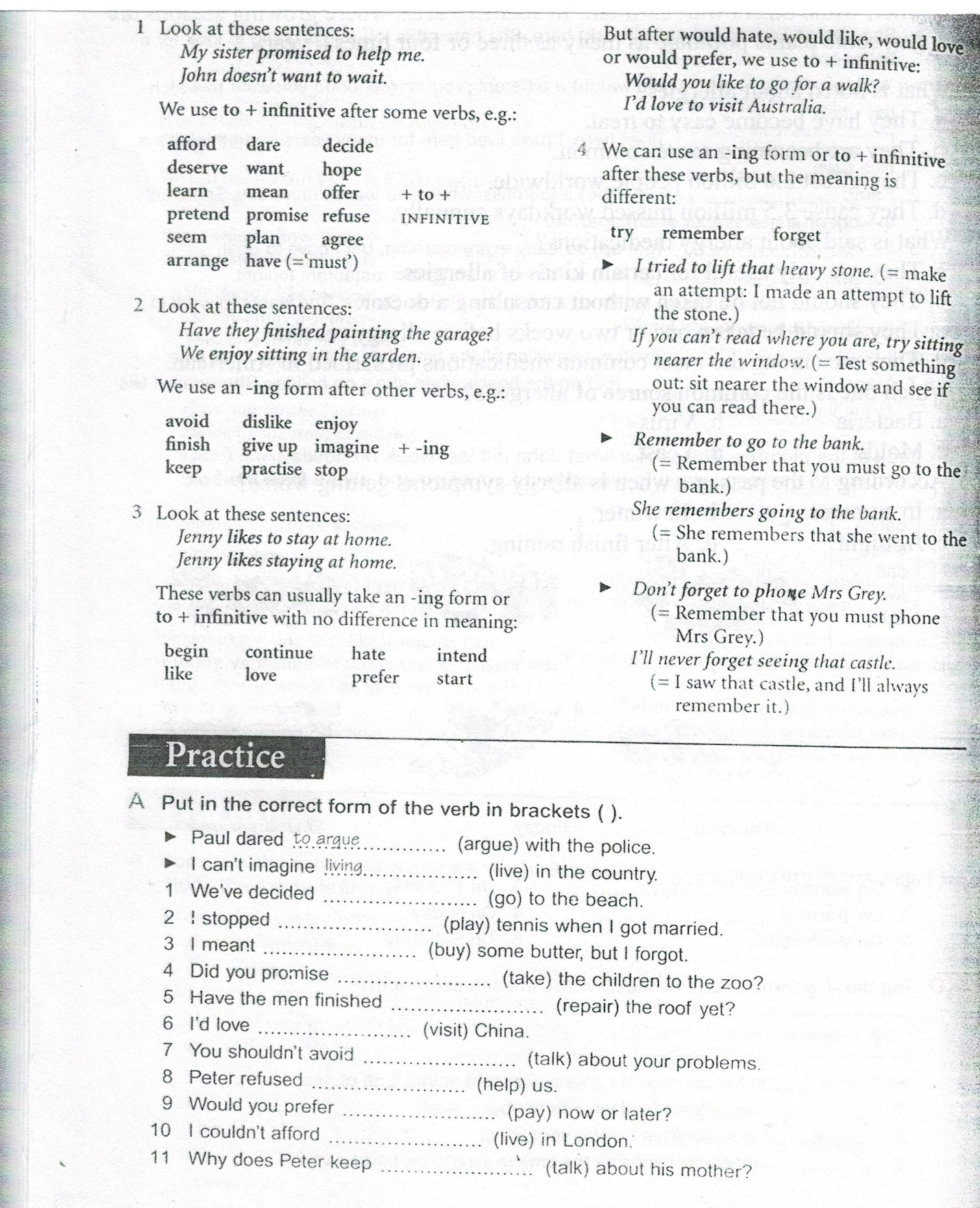 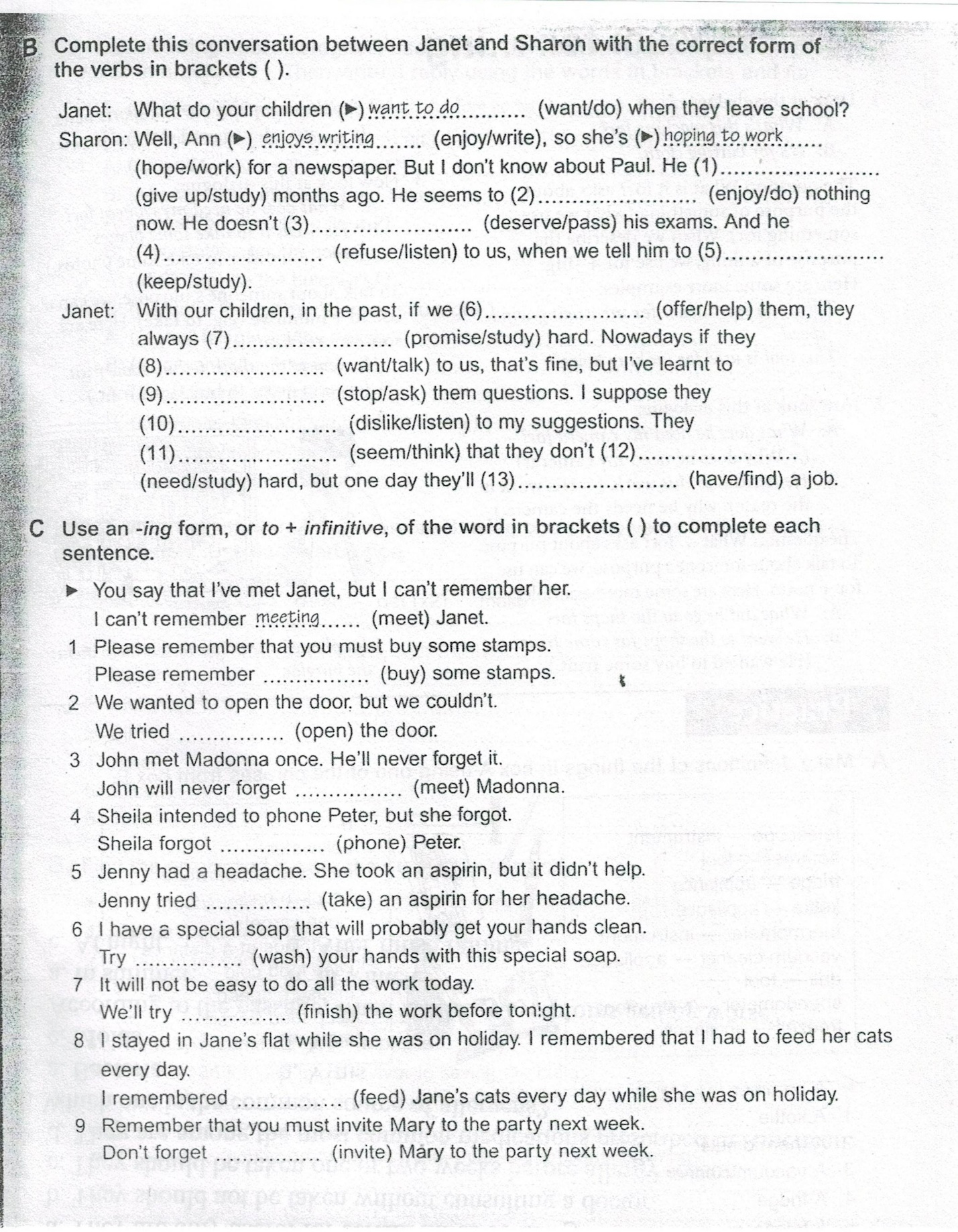 